For Family Status Changes, please follow the screenshot below:Login to UKG Pro MyselfManage my BenefitUpdate My BenefitsSelect Life EventReview 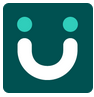 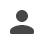 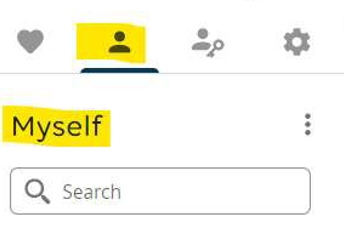 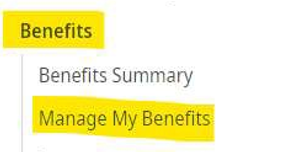 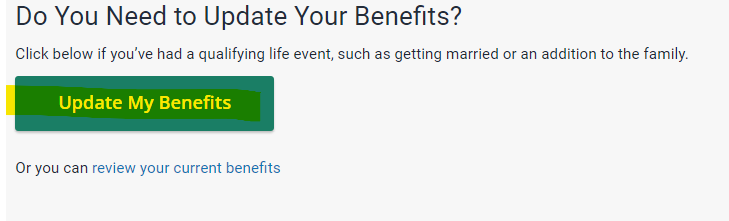 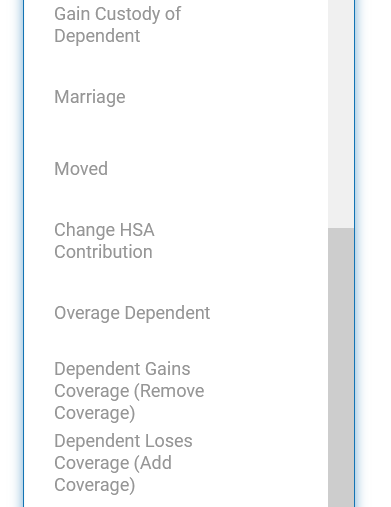 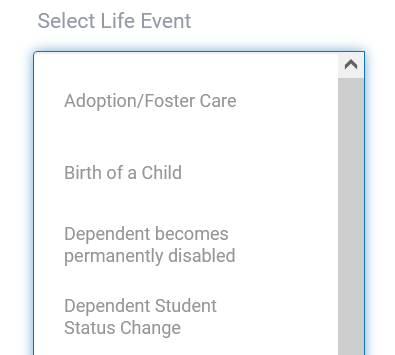 .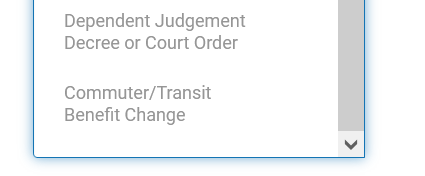 